PEMERINTAH KABUPATEN BUOL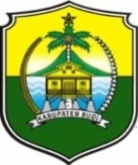 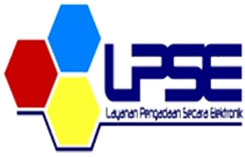 LAYANAN PENGADAAN SECARA ELEKTRONIKJl. BATALIPU NO.50 Kel. LEOK II  BUOLPhone : 0445-211352  FAX: 0445-2110350  Website:http:www.lpsebuolkab.org,email :lpsebuolkab@gmail.comBERITA ACARAKEJADIAN GANGUAN SERVER LPSE KABUPATEN BUOL   Nomor :Pada Hari ini Senin Tanggal Dua Puluh Dua bulan Agustus Tahun Dua Ribu Enam Belas, bertempat di Buol, Pukul 10.15 Wita, dengan ini di buat  berita acara tentang Ganguan Server LPSE Kabupaten Buol, dengan Kronologis kejadian sebagai berikut :Kronologis Kejadian :Pada tanggal 18 Agustus 2016 pukul 10.00 Wita di terima Surat dari PT PLN PERSERO WILAYAH SULUTENGGO AREA TOLITOLI RAYON LEOK Perihal Rencana Pemadaman Listrik. Dan tepat tanggal 21 Pukul 08.00 s/d 16.00 Listrik pada LPSE Kabupaten Buol Padam berdasarkan jadwal dalam surat PT PLN. Atas hal tersebut sampai dengan tanggal 22 Agustus pukul 10.00 Wita Pemadaman/ganguan Listrik teratasi oleh pihak PLN pada pukul 11.00 Wita ( Surat Pemadaman  Listrik Terlampir )Tindakan yang di ambil :Tindakan yang di ambil saat ini, berkoordinasi dengan PT PLN PERSERO WILAYAH SULUTENGGO AREA TOLITOLI RAYON LEOK untuk dapat mengecek  jaringan Listrik Ke LPSE BUOL. Pemadaman/ganguan Listrik teratasi oleh pihak PLN pada pukul 11.00 WitaKondisi setelah di adakan Tindakan :Setelah di lakukan prosedur perbaiakn oleh Tim LPSE Kabupaten Buol, Server dapat berjalan Normal sejak hari ini Senin tanggal 22 Agustus  pukul  11.30 WITA.Demikian Berita Acara kejadian eror server ini di buat dengan sebenarnya serta dapat di pertanggung  jawabkan atas kebenarannya.KETUALAYANAN PENGADAAN SECARA ELEKTRONIK (LPSE)KABUPATEN BUOLT T DDrs.MUHAMMAD.NIP.19650816 200012 005